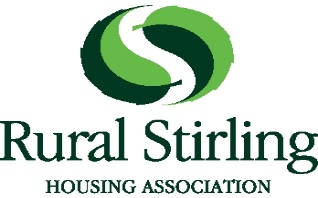 Q3	What donation amount are you applying for?                                        £_____ Q4       Do you have a Bank Account?					       Yes/NoAre at least two signatures required for release of funds from your account?   Yes/NoQ5	Please tell us briefly what your organisation does?...................................................................................................................................................................................................................................................................................................................................................................................................................................................................................................................................................................Q6	 Please tell us what our funding would pay for?...................................................................................................................................................................................................................................................................................................................................................................................................................................................................................................................................................................Q7 	a) Who will your project benefit?We don’t need names but we do need an idea of which group(s) of people will benefit – and how many?...........................................................................................................................................................................................................................................................................................................................................................................................................................Q8 	b) How will these people benefit?...........................................................................................................................................................................................................................................................................................................................................................................................................................Q9	When are you planning to start your project?Month: .................................................................Year: .....................................................................Authorisation:We have read and agree to abide by the conditions set out in Rural Stirling Housing Association’s Community Donation Fund Policy.We understand and agree that the grant must be used for the intended purpose specified in our application – any changes must first be agreed by Rural Stirling Housing Association.We agree to identify and return any underspend to Rural Stirling Housing Association; we understand that if the costs incurred are higher, supplementary applications will not be considered.We confirm that this application has the support of our Committee and/or group as a whole.Main Contact (this should be the same person as at Q2)Signature: ................................................................................................Please print name: ..................................................................................Position in group: ....................................................................................Date: ……………………….Second Contact (Chair, Treasurer or Secretary who must be fully aware of this application)Signature: ................................................................................................Please print name: ...................................................................................Position in group: .....................................................................................Date: …………………….Community Donation Fund Application FormQ1	Name of Organisation applying: ..........................................................................................................................................Company no. (if applicable): ...........................   Charity no. (if applicable): ..........................Please attach a copy of your Rules, Memorandum and Articles or another governing document.Q1	Name of Organisation applying: ..........................................................................................................................................Company no. (if applicable): ...........................   Charity no. (if applicable): ..........................Please attach a copy of your Rules, Memorandum and Articles or another governing document.Q1	Name of Organisation applying: ..........................................................................................................................................Company no. (if applicable): ...........................   Charity no. (if applicable): ..........................Please attach a copy of your Rules, Memorandum and Articles or another governing document.Q1	Name of Organisation applying: ..........................................................................................................................................Company no. (if applicable): ...........................   Charity no. (if applicable): ..........................Please attach a copy of your Rules, Memorandum and Articles or another governing document.Q2	Contact Details of applicantName: ...........................................................................................................................Address: ...............................................................................................................................................................................................................................................................Post Code: ......................................	Contact No..: ..............................................Email: .....................................................................................................................	                   